HOME LEARNING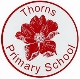 HOME LEARNINGHOME LEARNINGHOME LEARNINGHOME LEARNINGHOME LEARNINGHOME LEARNINGHOME LEARNINGYEAR  2AROUND THE WORLDAROUND THE WORLDAROUND THE WORLDDate: 2.6.2020Date: 2.6.2020Date: 2.6.2020MATHSMATHSMATHSMATHSMATHSMATHSMATHS45 minutesWarm up –        4 x 3=           9 x 2 =      5 x 5 =          6 x 3 =          9 x 5 =           0 x 10 =             1 x 5 =         9 x 3 =    Using the internet type in KS1 Maths Length and Height BBC Teach and sing along with Mr Pimpernickel.Visit the website ‘Topmarks’ -play measuring in centimetres game. Using a 30cms ruler and five small objects from around the home.  Measure each item, record the length of each item and then use the greater and less than symbols to compare them.Eg.       6cms  <   10cms                9cms  >   4cms Warm up –        4 x 3=           9 x 2 =      5 x 5 =          6 x 3 =          9 x 5 =           0 x 10 =             1 x 5 =         9 x 3 =    Using the internet type in KS1 Maths Length and Height BBC Teach and sing along with Mr Pimpernickel.Visit the website ‘Topmarks’ -play measuring in centimetres game. Using a 30cms ruler and five small objects from around the home.  Measure each item, record the length of each item and then use the greater and less than symbols to compare them.Eg.       6cms  <   10cms                9cms  >   4cms Warm up –        4 x 3=           9 x 2 =      5 x 5 =          6 x 3 =          9 x 5 =           0 x 10 =             1 x 5 =         9 x 3 =    Using the internet type in KS1 Maths Length and Height BBC Teach and sing along with Mr Pimpernickel.Visit the website ‘Topmarks’ -play measuring in centimetres game. Using a 30cms ruler and five small objects from around the home.  Measure each item, record the length of each item and then use the greater and less than symbols to compare them.Eg.       6cms  <   10cms                9cms  >   4cms Warm up –        4 x 3=           9 x 2 =      5 x 5 =          6 x 3 =          9 x 5 =           0 x 10 =             1 x 5 =         9 x 3 =    Using the internet type in KS1 Maths Length and Height BBC Teach and sing along with Mr Pimpernickel.Visit the website ‘Topmarks’ -play measuring in centimetres game. Using a 30cms ruler and five small objects from around the home.  Measure each item, record the length of each item and then use the greater and less than symbols to compare them.Eg.       6cms  <   10cms                9cms  >   4cms Warm up –        4 x 3=           9 x 2 =      5 x 5 =          6 x 3 =          9 x 5 =           0 x 10 =             1 x 5 =         9 x 3 =    Using the internet type in KS1 Maths Length and Height BBC Teach and sing along with Mr Pimpernickel.Visit the website ‘Topmarks’ -play measuring in centimetres game. Using a 30cms ruler and five small objects from around the home.  Measure each item, record the length of each item and then use the greater and less than symbols to compare them.Eg.       6cms  <   10cms                9cms  >   4cms Warm up –        4 x 3=           9 x 2 =      5 x 5 =          6 x 3 =          9 x 5 =           0 x 10 =             1 x 5 =         9 x 3 =    Using the internet type in KS1 Maths Length and Height BBC Teach and sing along with Mr Pimpernickel.Visit the website ‘Topmarks’ -play measuring in centimetres game. Using a 30cms ruler and five small objects from around the home.  Measure each item, record the length of each item and then use the greater and less than symbols to compare them.Eg.       6cms  <   10cms                9cms  >   4cms Warm up –        4 x 3=           9 x 2 =      5 x 5 =          6 x 3 =          9 x 5 =           0 x 10 =             1 x 5 =         9 x 3 =    Using the internet type in KS1 Maths Length and Height BBC Teach and sing along with Mr Pimpernickel.Visit the website ‘Topmarks’ -play measuring in centimetres game. Using a 30cms ruler and five small objects from around the home.  Measure each item, record the length of each item and then use the greater and less than symbols to compare them.Eg.       6cms  <   10cms                9cms  >   4cms Warm up –        4 x 3=           9 x 2 =      5 x 5 =          6 x 3 =          9 x 5 =           0 x 10 =             1 x 5 =         9 x 3 =    Using the internet type in KS1 Maths Length and Height BBC Teach and sing along with Mr Pimpernickel.Visit the website ‘Topmarks’ -play measuring in centimetres game. Using a 30cms ruler and five small objects from around the home.  Measure each item, record the length of each item and then use the greater and less than symbols to compare them.Eg.       6cms  <   10cms                9cms  >   4cms ENGLISHENGLISHENGLISHENGLISHENGLISHENGLISHENGLISHENGLISHReading                           20 minsVisit Cbeebies Bedtime Stories.‘Would you like a banana?’ by Joe Wicks.Answer the following questions.Give a reason why Marley doesn’t want a banana?How does Joe try to tempt Marley to have a banana?When does Marley decide to eat the banana?What does Marley have to say if he would like another banana?Reading                           20 minsVisit Cbeebies Bedtime Stories.‘Would you like a banana?’ by Joe Wicks.Answer the following questions.Give a reason why Marley doesn’t want a banana?How does Joe try to tempt Marley to have a banana?When does Marley decide to eat the banana?What does Marley have to say if he would like another banana?Reading                           20 minsVisit Cbeebies Bedtime Stories.‘Would you like a banana?’ by Joe Wicks.Answer the following questions.Give a reason why Marley doesn’t want a banana?How does Joe try to tempt Marley to have a banana?When does Marley decide to eat the banana?What does Marley have to say if he would like another banana?Spelling                                       10 minsYour spellings this week are; station, lotion, potion, fiction, motion, section, caption, option, nation, attentionWrite your spellings using rainbow colours.Choose 3 words and write them in sentences. Spelling                                       10 minsYour spellings this week are; station, lotion, potion, fiction, motion, section, caption, option, nation, attentionWrite your spellings using rainbow colours.Choose 3 words and write them in sentences. Spelling                                       10 minsYour spellings this week are; station, lotion, potion, fiction, motion, section, caption, option, nation, attentionWrite your spellings using rainbow colours.Choose 3 words and write them in sentences. Writing                     30 mins Re-write these sentences correctly. They are all missing capital letters and either a full stop, exclamation marks, question marks.a rabbit has a fluffy tailhow many wings does a moth havepick up those toys at oncethe cat chased the mousewho is good at sportdo you like it when it’s windythe dog growled at the burglarwhat a horrible surprise you gave meWriting                     30 mins Re-write these sentences correctly. They are all missing capital letters and either a full stop, exclamation marks, question marks.a rabbit has a fluffy tailhow many wings does a moth havepick up those toys at oncethe cat chased the mousewho is good at sportdo you like it when it’s windythe dog growled at the burglarwhat a horrible surprise you gave mePHYSICAL ACTIVITY- Choose onePHYSICAL ACTIVITY- Choose onePHYSICAL ACTIVITY- Choose onePHYSICAL ACTIVITY- Choose onePHYSICAL ACTIVITY- Choose onePHYSICAL ACTIVITY- Choose onePHYSICAL ACTIVITY- Choose one30 minutesJoe Wicks Work Out9am The Body Coach on You Tube or use a uploaded video.Run around your back garden for 30 minutes.Play catch or kick a football with someone in your family.Use a skipping rope/hula hoop/trampoline if you have one.Do some boxing into a pillow (ask a grown up to hold the pillow)Joe Wicks Work Out9am The Body Coach on You Tube or use a uploaded video.Run around your back garden for 30 minutes.Play catch or kick a football with someone in your family.Use a skipping rope/hula hoop/trampoline if you have one.Do some boxing into a pillow (ask a grown up to hold the pillow)Joe Wicks Work Out9am The Body Coach on You Tube or use a uploaded video.Run around your back garden for 30 minutes.Play catch or kick a football with someone in your family.Use a skipping rope/hula hoop/trampoline if you have one.Do some boxing into a pillow (ask a grown up to hold the pillow)Joe Wicks Work Out9am The Body Coach on You Tube or use a uploaded video.Run around your back garden for 30 minutes.Play catch or kick a football with someone in your family.Use a skipping rope/hula hoop/trampoline if you have one.Do some boxing into a pillow (ask a grown up to hold the pillow)Oti Mabuse Dance11.30 Oti Mabuse Official on You Tubeor use previous uploaded videoGo for a walk with your family.Do some gardening. Go for a ride on your bikeTry ‘yoga for kids’ on You TubeOti Mabuse Dance11.30 Oti Mabuse Official on You Tubeor use previous uploaded videoGo for a walk with your family.Do some gardening. Go for a ride on your bikeTry ‘yoga for kids’ on You TubeOti Mabuse Dance11.30 Oti Mabuse Official on You Tubeor use previous uploaded videoGo for a walk with your family.Do some gardening. Go for a ride on your bikeTry ‘yoga for kids’ on You TubeOti Mabuse Dance11.30 Oti Mabuse Official on You Tubeor use previous uploaded videoGo for a walk with your family.Do some gardening. Go for a ride on your bikeTry ‘yoga for kids’ on You TubeTHEMED LEARNINGTHEMED LEARNINGTHEMED LEARNINGTHEMED LEARNINGTHEMED LEARNINGTHEMED LEARNINGTHEMED LEARNINGTHEMED LEARNINGFind some fruits from around the world.  This could include: mangos, kiwis, pineapples, bananas.  Look at the different fruits, which ones do you like/dislike.  Cut the fruits in half and look inside, sketch what you can see on plain paper. Find some fruits from around the world.  This could include: mangos, kiwis, pineapples, bananas.  Look at the different fruits, which ones do you like/dislike.  Cut the fruits in half and look inside, sketch what you can see on plain paper. Find some fruits from around the world.  This could include: mangos, kiwis, pineapples, bananas.  Look at the different fruits, which ones do you like/dislike.  Cut the fruits in half and look inside, sketch what you can see on plain paper. Find some fruits from around the world.  This could include: mangos, kiwis, pineapples, bananas.  Look at the different fruits, which ones do you like/dislike.  Cut the fruits in half and look inside, sketch what you can see on plain paper. Find some fruits from around the world.  This could include: mangos, kiwis, pineapples, bananas.  Look at the different fruits, which ones do you like/dislike.  Cut the fruits in half and look inside, sketch what you can see on plain paper. Find some fruits from around the world.  This could include: mangos, kiwis, pineapples, bananas.  Look at the different fruits, which ones do you like/dislike.  Cut the fruits in half and look inside, sketch what you can see on plain paper. Find some fruits from around the world.  This could include: mangos, kiwis, pineapples, bananas.  Look at the different fruits, which ones do you like/dislike.  Cut the fruits in half and look inside, sketch what you can see on plain paper. Find some fruits from around the world.  This could include: mangos, kiwis, pineapples, bananas.  Look at the different fruits, which ones do you like/dislike.  Cut the fruits in half and look inside, sketch what you can see on plain paper. TEAM PLAYER SKILLTEAM PLAYER SKILLTEAM PLAYER SKILLTEAM PLAYER SKILLTEAM PLAYER SKILLTEAM PLAYER SKILLTEAM PLAYER SKILLTEAM PLAYER SKILLFold and put away your own clothes.Fold and put away your own clothes.Fold and put away your own clothes.Fold and put away your own clothes.Fold and put away your own clothes.Fold and put away your own clothes.Fold and put away your own clothes.Fold and put away your own clothes.INDEPENDENCE SKILLINDEPENDENCE SKILLINDEPENDENCE SKILLINDEPENDENCE SKILLINDEPENDENCE SKILLINDEPENDENCE SKILLINDEPENDENCE SKILLINDEPENDENCE SKILLTie a pair of shoes.Tie a pair of shoes.Tie a pair of shoes.Tie a pair of shoes.Tie a pair of shoes.Tie a pair of shoes.Tie a pair of shoes.Tie a pair of shoes.